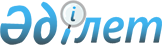 Глубокое аудандық мәслихатының 2019 жылғы 31 желтоқсандағы № 38/2-VІ "2020-2022 жылдарға арналған Глубокое ауданының кенттер мен ауылдық округтерінің бюджеттері туралы" шешіміне өзгерістер енгізу туралы
					
			Күшін жойған
			
			
		
					Шығыс Қазақстан облысы Глубокое аудандық мәслихатының 2020 жылғы 29 қыркүйектегі № 50/6-VI шешімі. Шығыс Қазақстан облысының Әділет департаментінде 2020 жылғы 8 қазанда № 7629 болып тіркелді. Күші жойылды - Шығыс Қазақстан облысы Глубокое аудандық мәслихатының 2020 жылғы 31 желтоқсандағы № 56/2-VI шешімімен
      Ескерту. Күші жойылды - Шығыс Қазақстан облысы Глубокое аудандық мәслихатының 31.12.2020 № 56/2-VI шешімімен (01.01.2021 бастап қолданысқа енгізіледі). 

      ЗҚАИ-ның ескертпесі.

      Құжаттың мәтінінде түпнұсқаның пунктуациясы мен орфографиясы сақталған.
      Қазақстан Республикасының 2008 жылғы 4 желтоқсандағы Бюджеттік кодексінің 109-1-бабына, Қазақстан Республикасының 2001 жылғы 23 қаңтардағы "Қазақстан Республикасындағы жергілікті мемлекеттік басқару және өзін-өзі басқару туралы" Заңының 6 - бабы 1 - тармағының 1) тармақшасына, Глубокое аудандық мәслихатының 2020 жылғы 4 қыркүйектегі № 48/2-VІ "Глубокое аудандық мәслихатының 2019 жылғы 23 желтоқсандағы № 37/2-VІ "2020-2022 жылдарға арналған Глубокое аудандық бюджет туралы" шешіміне өзгерістер енгізу туралы" шешіміне (Нормативтік құқықтық актілерді мемлекеттік тіркеу тізілімінде № 7551 болып тіркелген) сәйкес, Глубокое аудандық мәслихаты ШЕШІМ ҚАБЫЛДАДЫ:
      1. Глубокое аудандық мәслихатының 2019 жылғы 31 желтоқсандағы № 38/2-VІ "2020-2022 жылдарға арналған Глубокое ауданының кенттер мен ауылдық округтерінің бюджеттері туралы" шешіміне (Нормативтік құқықтық актілерді мемлекеттік тіркеу тізілімінде № 6507 болып тіркелген, 2020 жылғы 18 қаңтарда Қазақстан Республикасы нормативтік құқықтық актілерінің эталондық бақылау банкінде электрондық түрде жарияланған) келесі өзгерістер енгізілсін:
      3-тармақтың 1) және 2) тармақшалары келесі редакцияда жазылсын:
      "1) кірістер – 63359 мың теңге, оның ішінде:
      салықтық түсімдер – 37561 мың теңге;
      салықтық емес түсімдер – 0 мың теңге;
      негізгі капиталды сатудан түсетін түсімдер – 0 мың теңге;
      трансферттер түсімі – 25798 мың теңге;
      2) шығындар – 72324 мың теңге;";
      5 - тармақтың 1) және 2) тармақшалары келесі редакцияда жазылсын:
      "1) кірістер – 24272,5 мың теңге, оның ішінде:
      салықтық түсімдер – 4893 мың теңге;
      салықтық емес түсімдер – 861,5 мың теңге;
      негізгі капиталды сатудан түсетін түсімдер – 0 мың теңге;
      трансферттер түсімі – 18518 мың теңге;
      2) шығындар – 24272,5 мың теңге;";
      7 - тармақтың 1) және 2) тармақшалары келесі редакцияда жазылсын:
      "1) кірістер – 23722 мың теңге, оның ішінде:
      салықтық түсімдер – 11913 мың теңге;
      салықтық емес түсімдер – 0 мың теңге;
      негізгі капиталды сатудан түсетін түсімдер – 0 мың теңге;
      трансферттер түсімі – 11809 мың теңге;
      2) шығындар – 27245,4 мың теңге;";
      15 - тармақтың 1) және 2) тармақшалары келесі редакцияда жазылсын:
      "1) кірістер – 140643 мың теңге, оның ішінде:
      салықтық түсімдер – 41430 мың теңге;
      салықтық емес түсімдер – 0 мың теңге;
      негізгі капиталды сатудан түсетін түсімдер – 0 мың теңге;
      трансферттер түсімі – 99213 мың теңге;
      2) шығындар – 147168,9 мың теңге;";
      17 - тармақтың 1) және 2) тармақшалары келесі редакцияда жазылсын:
      "1) кірістер – 47733 мың теңге, оның ішінде:
      салықтық түсімдер – 21063 мың теңге;
      салықтық емес түсімдер – 0 мың теңге;
      негізгі капиталды сатудан түсетін түсімдер – 0 мың теңге;
      трансферттер түсімі – 26670 мың теңге;
      2) шығындар – 50327,3 мың теңге;";
      21 - тармақтың 1) және 2) тармақшалары келесі редакцияда жазылсын:
      "1) кірістер – 41163 мың теңге, оның ішінде:
      салықтық түсімдер – 12820 мың теңге;
      салықтық емес түсімдер – 0 мың теңге;
      негізгі капиталды сатудан түсетін түсімдер – 0 мың теңге;
      трансферттер түсімі – 28343 мың теңге;
      2) шығындар – 43719,2 мың теңге;";
      25 - тармақтың 1) және 2) тармақшалары келесі редакцияда жазылсын:
      "1) кірістер – 29341,6 мың теңге, оның ішінде:
      салықтық түсімдер – 17136 мың теңге;
      салықтық емес түсімдер – 0 мың теңге;
      негізгі капиталды сатудан түсетін түсімдер – 0 мың теңге;
      трансферттер түсімі – 12205,6 мың теңге;
      2) шығындар – 33644,9 мың теңге;";
      27 - тармақтың 1) және 2) тармақшалары келесі редакцияда жазылсын:
      "1) кірістер – 30020 мың теңге, оның ішінде:
      салықтық түсімдер – 9228 мың теңге;
      салықтық емес түсімдер – 0 мың теңге;
      негізгі капиталды сатудан түсетін түсімдер – 0 мың теңге;
      трансферттер түсімі – 20792 мың теңге;
      2) шығындар – 31918,6 мың теңге;";
      4, 7, 10, 22, 25, 31, 37, 40, 46 қосымшалар осы шешімнің 1, 2, 3, 4, 5, 6, 7, 8, 9 қосымшаларына сәйкес редакцияда жазылсын.
      2. Осы шешім 2020 жылдың 1 қаңтарынан бастап қолданысқа енгізіледі. 2020 жылға арналған Глубокое ауданы Белоусовка кентінің бюджеті 2020 жылға арналған Глубокое ауданы Березовка ауылдық округінің бюджеті 2020 жылға арналған Глубокое ауданы Бобровка ауылдық округінің бюджеті 2020 жылға арналған Глубокое ауданы Глубокое кентінің бюджеті 2020 жылға арналған Глубокое ауданы Ертіс ауылдық округінің бюджеті 2020 жылға арналған Глубокое ауданы Краснояр ауылдық округінің бюджеті 2020 жылға арналған Глубокое ауданы Опытное поле ауылдық округінің бюджеті 2020 жылға арналған Глубокое ауданы Секисовка ауылдық округінің бюджеті 2020 жылға арналған Глубокое ауданы Ушаново ауылдық округінің бюджеті
					© 2012. Қазақстан Республикасы Әділет министрлігінің «Қазақстан Республикасының Заңнама және құқықтық ақпарат институты» ШЖҚ РМК
				
      Сессия торағасы 

В. Бородина

      Глубокое аудандық мәслихатының хатшысы 

А. Баймульдинов
Глубокое 
аудандық мәслихатының 
2020 жылғы 29 қыркүйектегі 
№ 50/6-VІ шешіміне 1 қосымшаГлубокое 
аудандық мәслихатының 
2019 жылғы 31 желтоқсандағы 
№ 38/2-VІ шешіміне 4 қосымша
Санаты
Санаты
Санаты
Санаты
Сомасы, мың теңге
Сыныбы
Сыныбы
Сыныбы
Сомасы, мың теңге
Ішкі сыныбы
Ішкі сыныбы
Сомасы, мың теңге
Атауы
Сомасы, мың теңге
1
2
3
4
5
I. Кірістер
63359
Меншікті кірістер
37561
1
Салықтық түсімдер
37561
01
Табыс салығы
8104
2
Жеке табыс салығы
8104
04
Меншікке салынатын салықтар
29457
1
Мүлікке салынатын салықтар
734
3
Жер салығы
1237
4
Көлік құралдарына салынатын салықтар
27486
4
Трансферттер түсімі 
25798
02
Мемлекеттік басқарудың жоғары тұрған органдарынан түсетін трансферттер
25798
3
Аудандардың (облыстық маңызы бар қаланың) бюджетінен трансферттер
25798
Функционалдық топ
Функционалдық топ
Функционалдық топ
Функционалдық топ
Функционалдық топ
Сомасы, мың теңге
Функционалдық кіші топ
Функционалдық кіші топ
Функционалдық кіші топ
Функционалдық кіші топ
Сомасы, мың теңге
Бағдарлама әкімшісі
Бағдарлама әкімшісі
Бағдарлама әкімшісі
Сомасы, мың теңге
Бағдарлама
Бағдарлама
Сомасы, мың теңге
Атауы
Сомасы, мың теңге
1
2
3
4
5
6
II. Шығындар
72324
01
Жалпы сипаттағы мемлекеттік қызметтер
30493
1
Мемлекеттiк басқарудың жалпы функцияларын орындайтын өкiлдi, атқарушы және басқа органдар
30493
124
Аудандық маңызы бар қала, ауыл, кент, ауылдық округ әкімінің аппараты
30493
001
Аудандық маңызы бар қала, ауыл, кент, ауылдық округ әкімінің қызметін қамтамасыз ету жөніндегі қызметтер
30493
07
Тұрғын үй-коммуналдық шаруашылық
28175
3
Елді-мекендерді көркейту
28175
124
Аудандық маңызы бар қала, ауыл, кент, ауылдық округ әкімінің аппараты
28175
008
Елді мекендердегі көшелерді жарықтандыру
17727
009
Елді мекендердің санитариясын қамтамасыз ету
1863
011
Елді мекендерді абаттандыру және көгалдандыру
8585
12
Көлік және коммуникация
13649,5
1
Автомобиль көлігі
13649,5
124
Аудандық маңызы бар қала, ауыл, кент, ауылдық округ әкімінің аппараты
13649,5
013
Аудандық маңызы бар қалаларда, ауылдарда, кенттерде, ауылдық округтарда автомобиль жолдарының жұмыс істеуін қамтамасыз ету 
13649,5
15
Трансферттер
6,5
1
Трансферттер
6,5
124
Аудандық маңызы бар қала, ауыл, кент, ауылдық округ әкімінің аппараты
6,5
048
Пайдаланылмаған (толық пайдаланылмаған) нысаналы трансферттерді қайтару
6,5
III. Таза бюджеттік кредиттеу
0
IV. Қаржы активтерімен операциялар бойынша сальдо
0
Қаржы активтерін сатып алу
0
Мемлекеттік қаржы активтерін сатудан түсетін түсімдер
0
V. Бюджет тапшылығы (профициті) 
-8965
VI. Бюджет тапшылығын қаржыландыру (профицитін пайдалану) 
8965
Қарыздар түсімі
0
Қарыздарды өтеу
0
8
Бюджет қаражатының пайдаланылатын қалдықтары
8965
01
Бюджет қаражаты қалдықтары
8965
1
Бюджет қаражатының бос қалдықтары
8965Глубокое 
аудандық мәслихатының 
2020 жылғы 29 қыркүйектегі 
№ 50/6-VІ шешіміне 2 қосымшаГлубокое 
аудандық мәслихатының 
2019 жылғы 31 желтоқсандағы 
№ 38/2-VІ шешіміне 7 қосымша
Санаты
Санаты
Санаты
Санаты
Сомасы, мың теңге
Сыныбы
Сыныбы
Сыныбы
Сомасы, мың теңге
Ішкі сыныбы
Ішкі сыныбы
Сомасы, мың теңге
Атауы
Сомасы, мың теңге
1
2
3
4
5
I. Кірістер
24272,5
Меншікті кірістер
5754,5
1
Салықтық түсімдер
4893
01
Табыс салығы
750
2
Жеке табыс салығы
750
04
Меншікке салынатын салықтар
4143
1
Мүлікке салынатын салықтар
27
3
Жер салығы
132
4
Көлік құралдарына салынатын салықтар
3984
2
Салықтық емес түсімдер
861,5
06
Басқа да салықтық емес түсiмдер
861,5
1
Басқа да салықтық емес түсiмдер
861,5
4
Трансферттер түсімі 
18518
02
Мемлекеттік басқарудың жоғары тұрған органдарынан түсетін трансферттер
18518
3
Аудандардың (облыстық маңызы бар қаланың) бюджетінен трансферттер
18518
Функционалдық топ
Функционалдық топ
Функционалдық топ
Функционалдық топ
Функционалдық топ
Сомасы, мың теңге
Функционалдық кіші топ
Функционалдық кіші топ
Функционалдық кіші топ
Функционалдық кіші топ
Сомасы, мың теңге
Бағдарлама әкімшісі
Бағдарлама әкімшісі
Бағдарлама әкімшісі
Сомасы, мың теңге
Бағдарлама
Бағдарлама
Сомасы, мың теңге
Атауы
Сомасы, мың теңге
1
2
3
4
5
6
II. Шығындар
24272,5
01
Жалпы сипаттағы мемлекеттік қызметтер
22299,5
1
Мемлекеттiк басқарудың жалпы функцияларын орындайтын өкiлдi, атқарушы және басқа органдар
22299,5
124
Аудандық маңызы бар қала, ауыл, кент, ауылдық округ әкімінің аппараты
22299,5
001
Аудандық маңызы бар қала, ауыл, кент, ауылдық округ әкімінің қызметін қамтамасыз ету жөніндегі қызметтер
22004
022
Мемлекеттік органның күрделі шығыстары
295,5
07
Тұрғын үй-коммуналдық шаруашылық
1173
3
Елді-мекендерді көркейту
1173
124
Аудандық маңызы бар қала, ауыл, кент, ауылдық округ әкімінің аппараты
1173
008
Елді мекендердегі көшелерді жарықтандыру
293
009
Елді мекендердің санитариясын қамтамасыз ету
480
011
Елді мекендерді абаттандыру және көгалдандыру
400
12
Көлік және коммуникация
800
1
Автомобиль көлігі
800
124
Аудандық маңызы бар қала, ауыл, кент, ауылдық округ әкімінің аппараты
800
013
Аудандық маңызы бар қалаларда, ауылдарда, кенттерде, ауылдық округтарда автомобиль жолдарының жұмыс істеуін қамтамасыз ету 
800
III. Таза бюджеттік кредиттеу
0
IV. Қаржы активтерімен операциялар бойынша сальдо
0
Қаржы активтерін сатып алу
0
Мемлекеттік қаржы активтерін сатудан түсетін түсімдер
0
V. Бюджет тапшылығы (профициті) 
0
VI. Бюджет тапшылығын қаржыландыру (профицитін пайдалану) 
0
Қарыздар түсімі
0
Қарыздарды өтеу
0
8
Бюджет қаражатының пайдаланылатын қалдықтары
0
01
Бюджет қаражаты қалдықтары
0
1
Бюджет қаражатының бос қалдықтары
0Глубокое 
аудандық мәслихатының 
2020 жылғы 29 қыркүйектегі 
№ 50/6-VІ шешіміне 3 қосымшаГлубокое 
аудандық мәслихатының 
2019 жылғы 31 желтоқсандағы 
№ 38/2-VІ шешіміне 10 қосымша
Санаты
Санаты
Санаты
Санаты
Сомасы, мың теңге
Сыныбы
Сыныбы
Сыныбы
Сомасы, мың теңге
Ішкі сыныбы
Ішкі сыныбы
Сомасы, мың теңге
Атауы
Сомасы, мың теңге
1
2
3
4
5
I. Кірістер
23722
Меншікті кірістер
11913
1
Салықтық түсімдер
11913
01
Табыс салығы
2519
2
Жеке табыс салығы
2519
04
Меншікке салынатын салықтар
9394
1
Мүлікке салынатын салықтар
446
3
Жер салығы
1372
4
Көлік құралдарына салынатын салықтар
7576
4
Трансферттер түсімі 
11809
02
Мемлекеттік басқарудың жоғары тұрған органдарынан түсетін трансферттер
11809
3
Аудандардың (облыстық маңызы бар қаланың) бюджетінен трансферттер
11809
Функционалдық топ
Функционалдық топ
Функционалдық топ
Функционалдық топ
Функционалдық топ
Сомасы, мың теңге
Функционалдық кіші топ
Функционалдық кіші топ
Функционалдық кіші топ
Функционалдық кіші топ
Сомасы, мың теңге
Бағдарлама әкімшісі
Бағдарлама әкімшісі
Бағдарлама әкімшісі
Сомасы, мың теңге
Бағдарлама
Бағдарлама
Сомасы, мың теңге
Атауы
Сомасы, мың теңге
1
2
3
4
5
6
II. Шығындар
27245,4
01
Жалпы сипаттағы мемлекеттік қызметтер
19561
1
Мемлекеттiк басқарудың жалпы функцияларын орындайтын өкiлдi, атқарушы және басқа органдар
19561
124
Аудандық маңызы бар қала, ауыл, кент, ауылдық округ әкімінің аппараты
19561
001
Аудандық маңызы бар қала, ауыл, кент, ауылдық округ әкімінің қызметін қамтамасыз ету жөніндегі қызметтер
19561
07
Тұрғын үй-коммуналдық шаруашылық
2275,3
3
Елді-мекендерді көркейту
2275,3
124
Аудандық маңызы бар қала, ауыл, кент, ауылдық округ әкімінің аппараты
2275,3
008
Елді мекендердегі көшелерді жарықтандыру
1094
009
Елді мекендердің санитариясын қамтамасыз ету
231,3
011
Елді мекендерді абаттандыру және көгалдандыру
950
12
Көлік және коммуникация
5408,3
1
Автомобиль көлігі
5408,3
124
Аудандық маңызы бар қала, ауыл, кент, ауылдық округ әкімінің аппараты
5408,3
013
Аудандық маңызы бар қалаларда, ауылдарда, кенттерде, ауылдық округтарда автомобиль жолдарының жұмыс істеуін қамтамасыз ету 
5408,3
15
Трансферттер
0,8
1
Трансферттер
0,8
124
Аудандық маңызы бар қала, ауыл, кент, ауылдық округ әкімінің аппараты
0,8
048
Пайдаланылмаған (толық пайдаланылмаған) нысаналы трансферттерді қайтару
0,8
III. Таза бюджеттік кредиттеу
0
IV. Қаржы активтерімен операциялар бойынша сальдо
0
Қаржы активтерін сатып алу
0
Мемлекеттік қаржы активтерін сатудан түсетін түсімдер
0
V. Бюджет тапшылығы (профициті) 
-3523,4
VI. Бюджет тапшылығын қаржыландыру (профицитін пайдалану) 
3523,4
Қарыздар түсімі
0
Қарыздарды өтеу
0
8
Бюджет қаражатының пайдаланылатын қалдықтары
3523,4
01
Бюджет қаражаты қалдықтары
3523,4
1
Бюджет қаражатының бос қалдықтары
3523,4Глубокое 
аудандық мәслихатының 
2020 жылғы 29 қыркүйектегі 
№ 50/6-VІ шешіміне 4 қосымшаГлубокое 
аудандық мәслихатының 
2019 жылғы 31 желтоқсандағы 
№ 38/2-VІ шешіміне 22 қосымша
Санаты
Санаты
Санаты
Санаты
Сомасы, мың теңге
Сыныбы
Сыныбы
Сыныбы
Сомасы, мың теңге
Ішкі сыныбы
Ішкі сыныбы
Сомасы, мың теңге
Атауы
Сомасы, мың теңге
1
2
3
4
5
I. Кірістер
140643
Меншікті кірістер
41430
1
Салықтық түсімдер
41430
01
Табыс салығы
14981
2
Жеке табыс салығы
14981
04
Меншікке салынатын салықтар
26449
1
Мүлікке салынатын салықтар
868
3
Жер салығы
2800
4
Көлік құралдарына салынатын салықтар
22781
4
Трансферттер түсімі 
99213
02
Мемлекеттік басқарудың жоғары тұрған органдарынан түсетін трансферттер
99213
3
Аудандардың (облыстық маңызы бар қаланың) бюджетінен трансферттер
99213
Функционалдық топ
Функционалдық топ
Функционалдық топ
Функционалдық топ
Функционалдық топ
Сомасы, мың теңге
Функционалдық кіші топ
Функционалдық кіші топ
Функционалдық кіші топ
Функционалдық кіші топ
Сомасы, мың теңге
Бағдарлама әкімшісі
Бағдарлама әкімшісі
Бағдарлама әкімшісі
Сомасы, мың теңге
Бағдарлама
Бағдарлама
Сомасы, мың теңге
Атауы
Сомасы, мың теңге
1
2
3
4
5
6
II. Шығындар
147168,9
01
Жалпы сипаттағы мемлекеттік қызметтер
31152
1
Мемлекеттiк басқарудың жалпы функцияларын орындайтын өкiлдi, атқарушы және басқа органдар
31152
124
Аудандық маңызы бар қала, ауыл, кент, ауылдық округ әкімінің аппараты
31152
001
Аудандық маңызы бар қала, ауыл, кент, ауылдық округ әкімінің қызметін қамтамасыз ету жөніндегі қызметтер
29232
022
Мемлекеттік органның күрделі шығыстары
1920
07
Тұрғын үй-коммуналдық шаруашылық
73444
2
Коммуналдық шаруашылық
8200
124
Аудандық маңызы бар қала, ауыл, кент, ауылдық округ әкімінің аппараты
8200
014
Елді мекендерді сумен жабдықтауды ұйымдастыру
8200
3
Елді-мекендерді көркейту
65244
124
Аудандық маңызы бар қала, ауыл, кент, ауылдық округ әкімінің аппараты
65244
008
Елді мекендердегі көшелерді жарықтандыру
27626
009
Елді мекендердің санитариясын қамтамасыз ету
2555
010
Жерлеу орындарын күтіп-ұстау және туысы жоқ адамдарды жерлеу
1413
011
Елді мекендерді абаттандыру және көгалдандыру
33650
12
Көлік және коммуникация
42492,9
1
Автомобиль көлігі
42492,9
124
Аудандық маңызы бар қала, ауыл, кент, ауылдық округ әкімінің аппараты
42492,9
013
Аудандық маңызы бар қалаларда, ауылдарда, кенттерде, ауылдық округтарда автомобиль жолдарының жұмыс істеуін қамтамасыз ету 
28492,9
045
Аудандық маңызы бар автомобиль жолдарын және елді-мекендердің көшелерін күрделі және орташа жөндеу
14000
15
Трансферттер
80
1
Трансферттер
80
124
Аудандық маңызы бар қала, ауыл, кент, ауылдық округ әкімінің аппараты
80
048
Пайдаланылмаған (толық пайдаланылмаған) нысаналы трансферттерді қайтару
80
III. Таза бюджеттік кредиттеу
155000
бюджеттік кредиттер
155000
12
Көлік және коммуникация
155000
1
Автомобиль көлігі
155000
124
Аудандық маңызы бар қала, ауыл, кент, ауылдық округ әкімінің аппараты
155000
045
Аудандық маңызы бар автомобиль жолдарын және елді-мекендердің көшелерін күрделі және орташа жөндеу
155000
IV. Қаржы активтерімен операциялар бойынша сальдо
0
Қаржы активтерін сатып алу
0
Мемлекеттік қаржы активтерін сатудан түсетін түсімдер
0
V. Бюджет тапшылығы (профициті) 
-161525,9
VI. Бюджет тапшылығын қаржыландыру (профицитін пайдалану) 
161525,9
Қарыздар түсімдері
155000
7
Қарыздар түсімдері
155000
01
Мемлекеттік ішкі қарыздар
155000
2
Қарыз алу келісім-шарттары
155000
Қарыздарды өтеу
0
8
Бюджет қаражатының пайдаланылатын қалдықтары
6525,9
01
Бюджет қаражаты қалдықтары
6525,9
1
Бюджет қаражатының бос қалдықтары
6525,9Глубокое 
аудандық мәслихатының 
2020 жылғы 29 қыркүйектегі 
№ 50/6-VІ шешіміне 5 қосымшаГлубокое 
аудандық мәслихатының 
2019 жылғы 31 желтоқсандағы 
№ 38/2-VІ шешіміне 25 қосымша
Санаты
Санаты
Санаты
Санаты
Сомасы, мың теңге
Сыныбы
Сыныбы
Сыныбы
Сомасы, мың теңге
Ішкі сыныбы
Ішкі сыныбы
Сомасы, мың теңге
Атауы
Сомасы, мың теңге
1
2
3
4
5
I. Кірістер
47733
Меншікті кірістер
21063
1
Салықтық түсімдер
21063
01
Табыс салығы
3755
2
Жеке табыс салығы
3755
04
Меншікке салынатын салықтар
17240
1
Мүлікке салынатын салықтар
368
3
Жер салығы
1223
4
Көлік құралдарына салынатын салықтар
15649
05
Тауарларға, жұмыстарға және қызметтерге салынатын iшкi салықтар
68
4
Кәсiпкерлiк және кәсiби қызметтi жүргiзгенi үшiн алынатын алымдар
68
4
Трансферттер түсімі 
26670
02
Мемлекеттік басқарудың жоғары тұрған органдарынан түсетін трансферттер
26670
3
Аудандардың (облыстық маңызы бар қаланың) бюджетінен трансферттер
26670
Функционалдық топ
Функционалдық топ
Функционалдық топ
Функционалдық топ
Функционалдық топ
Сомасы, мың теңге
Функционалдық кіші топ
Функционалдық кіші топ
Функционалдық кіші топ
Функционалдық кіші топ
Сомасы, мың теңге
Бағдарлама әкімшісі
Бағдарлама әкімшісі
Бағдарлама әкімшісі
Сомасы, мың теңге
Бағдарлама
Бағдарлама
Сомасы, мың теңге
Атауы
Сомасы, мың теңге
1
2
3
4
5
6
II. Шығындар
50327,3
01
Жалпы сипаттағы мемлекеттік қызметтер
27159
1
Мемлекеттiк басқарудың жалпы функцияларын орындайтын өкiлдi, атқарушы және басқа органдар
27159
124
Аудандық маңызы бар қала, ауыл, кент, ауылдық округ әкімінің аппараты
27159
001
Аудандық маңызы бар қала, ауыл, кент, ауылдық округ әкімінің қызметін қамтамасыз ету жөніндегі қызметтер
27159
07
Тұрғын үй-коммуналдық шаруашылық
11232,3
3
Елді-мекендерді көркейту
11232,3
124
Аудандық маңызы бар қала, ауыл, кент, ауылдық округ әкімінің аппараты
11232,3
008
Елді мекендердегі көшелерді жарықтандыру
9686,3
009
Елді мекендердің санитариясын қамтамасыз ету
896
011
Елді мекендерді абаттандыру және көгалдандыру
650
12
Көлік және коммуникация
11934
1
Автомобиль көлігі
11934
124
Аудандық маңызы бар қала, ауыл, кент, ауылдық округ әкімінің аппараты
11934
013
Аудандық маңызы бар қалаларда, ауылдарда, кенттерде, ауылдық округтарда автомобиль жолдарының жұмыс істеуін қамтамасыз ету 
11934
15
Трансферттер 
2
1
Трансферттер 
2
124
Аудандық маңызы бар қала, ауыл, кент, ауылдық округ әкімінің аппараты
2
048
Пайдаланылмаған (толық пайдаланылмаған) нысаналы трансферттерді қайтару
2
III. Таза бюджеттік кредиттеу
0
IV. Қаржы активтерімен операциялар бойынша сальдо
0
Қаржы активтерін сатып алу
0
Мемлекеттік қаржы активтерін сатудан түсетін түсімдер
0
V. Бюджет тапшылығы (профициті) 
-2594,3
VI. Бюджет тапшылығын қаржыландыру (профицитін пайдалану) 
2594,3
Қарыздар түсімдері
0
Қарыздарды өтеу
0
8
Бюджет қаражатының пайдаланылатын қалдықтары
2594,3
01
Бюджет қаражаты қалдықтары
2594,3
1
Бюджет қаражатының бос қалдықтары
2594,3Глубокое 
аудандық мәслихатының 
2020 жылғы 29 қыркүйектегі 
№ 50/6-VІ шешіміне 6 қосымшаГлубокое 
аудандық мәслихатының 
2019 жылғы 31 желтоқсандағы 
№ 38/2-VІ шешіміне 31 қосымша
Санаты
Санаты
Санаты
Санаты
Сомасы, мың теңге
Сыныбы 
Сыныбы 
Сыныбы 
Сомасы, мың теңге
Ішкі сыныбы
Ішкі сыныбы
Сомасы, мың теңге
Атауы
Сомасы, мың теңге
1
2
3
4
5
I. Кірістер
41163
Меншікті кірістер
12820
1
Салықтық түсімдер
12820
01
Табыс салығы
1583
2
Жеке табыс салығы
1583
04
Меншікке салынатын салықтар
11237
1
Мүлікке салынатын салықтар
192
3
Жер салығы
2553
4
Көлік құралдарына салынатын салықтар
8492
4
Трансферттер түсімі 
28343
02
Мемлекеттік басқарудың жоғары тұрған органдарынан түсетін трансферттер
28343
3
Аудандардың (облыстық маңызы бар қаланың) бюджетінен трансферттер
28343
Функционалдық топ
Функционалдық топ
Функционалдық топ
Функционалдық топ
Функционалдық топ
Сомасы, мың теңге
Функционалдық кіші топ
Функционалдық кіші топ
Функционалдық кіші топ
Функционалдық кіші топ
Сомасы, мың теңге
Бағдарлама әкімшісі
Бағдарлама әкімшісі
Бағдарлама әкімшісі
Сомасы, мың теңге
Бағдарлама 
Бағдарлама 
Сомасы, мың теңге
Атауы
Сомасы, мың теңге
1
2
3
4
5
6
II. Шығындар
43719,2
01
Жалпы сипаттағы мемлекеттік қызметтер
22758
1
Мемлекеттiк басқарудың жалпы функцияларын орындайтын өкiлдi, атқарушы және басқа органдар
22758
124
Аудандық маңызы бар қала, ауыл, кент, ауылдық округ әкімінің аппараты
22758
001
Аудандық маңызы бар қала, ауыл, кент, ауылдық округ әкімінің қызметін қамтамасыз ету жөніндегі қызметтер
22758
07
Тұрғын үй-коммуналдық шаруашылық
7753,7
2
Коммуналдық шаруашылық
5000
124
Аудандық маңызы бар қала, ауыл, кент, ауылдық округ әкімінің аппараты
5000
014
Елді мекендерді сумен жабдықтауды ұйымдастыру
5000
3
Елді-мекендерді көркейту
2753,7
124
Аудандық маңызы бар қала, ауыл, кент, ауылдық округ әкімінің аппараты
2753,7
008
Елді мекендердегі көшелерді жарықтандыру
1416
009
Елді мекендердің санитариясын қамтамасыз ету
687
011
Елді мекендерді абаттандыру және көгалдандыру 
650,7
12
Көлік және коммуникация
13202
1
Автомобиль көлігі
13202
124
Аудандық маңызы бар қала, ауыл, кент, ауылдық округ әкімінің аппараты
13202
013
Аудандық маңызы бар қалаларда, ауылдарда, кенттерде, ауылдық округтарда автомобиль жолдарының жұмыс істеуін қамтамасыз ету 
13202
15
Трансферттер
5,5
1
Трансферттер
5,5
124
Аудандық маңызы бар қала, ауыл, кент, ауылдық округ әкімінің аппараты
5,5
048
Пайдаланылмаған (толық пайдаланылмаған) нысаналы трансферттерді қайтару
5,5
III. Таза бюджеттік кредиттеу
0
IV. Қаржы активтерімен операциялар бойынша сальдо
0
Қаржы активтерін сатып алу
0
Мемлекеттік қаржы активтерін сатудан түсетін түсімдер
0
V. Бюджет тапшылығы (профициті) 
-2556,2
VI. Бюджет тапшылығын қаржыландыру (профицитін пайдалану) 
2556,2
Қарыздар түсімдері
0
Қарыздарды өтеу
0
8
Бюджет қаражатының пайдаланылатын қалдықтары
2556,2
01
Бюджет қаражаты қалдықтары
2556,2
1
Бюджет қаражатының бос қалдықтары
2556,2Глубокое 
аудандық мәслихатының 
2020 жылғы 29 қыркүйектегі 
№ 50/6-VІ шешіміне 7 қосымшаГлубокое 
аудандық мәслихатының 
2019 жылғы 31 желтоқсандағы 
№ 38/2-VІ шешіміне 37 қосымша
Санаты
Санаты
Санаты
Санаты
Сомасы, мың теңге
Сыныбы 
Сыныбы 
Сыныбы 
Сомасы, мың теңге
Ішкі сыныбы
Ішкі сыныбы
Сомасы, мың теңге
Атауы
Сомасы, мың теңге
1
2
3
4
5
I. Кірістер
29341,6
Меншікті кірістер
17136
1
Салықтық түсімдер
17136
01
Табыс салығы
1201
2
Жеке табыс салығы
1201
04
Меншікке салынатын салықтар
15935
1
Мүлікке салынатын салықтар
269
3
Жер салығы
1125
4
Көлік құралдарына салынатын салықтар
14541
4
Трансферттер түсімі 
12205,6
02
Мемлекеттік басқарудың жоғары тұрған органдарынан түсетін трансферттер
12205,6
3
Аудандардың (облыстық маңызы бар қаланың) бюджетінен трансферттер
12205,6
Функционалдық топ
Функционалдық топ
Функционалдық топ
Функционалдық топ
Функционалдық топ
Сомасы, мың теңге
Функционалдық кіші топ
Функционалдық кіші топ
Функционалдық кіші топ
Функционалдық кіші топ
Сомасы, мың теңге
Бағдарлама әкімшісі
Бағдарлама әкімшісі
Бағдарлама әкімшісі
Сомасы, мың теңге
Бағдарлама 
Бағдарлама 
Сомасы, мың теңге
Атауы
Сомасы, мың теңге
1
2
3
4
5
6
II. Шығындар
33644,9
01
Жалпы сипаттағы мемлекеттік қызметтер
20597
1
Мемлекеттiк басқарудың жалпы функцияларын орындайтын өкiлдi, атқарушы және басқа органдар
20597
124
Аудандық маңызы бар қала, ауыл, кент, ауылдық округ әкімінің аппараты
20597
001
Аудандық маңызы бар қала, ауыл, кент, ауылдық округ әкімінің қызметін қамтамасыз ету жөніндегі қызметтер
20597
07
Тұрғын үй-коммуналдық шаруашылық
3608
3
Елді-мекендерді көркейту
3608
124
Аудандық маңызы бар қала, ауыл, кент, ауылдық округ әкімінің аппараты
3608
008
Елді мекендердегі көшелерді жарықтандыру
1863
009
Елді мекендердің санитариясын қамтамасыз ету
705
011
Елді мекендерді абаттандыру және көгалдандыру 
1040
12
Көлік және коммуникация
9398
1
Автомобиль көлігі
9398
124
Аудандық маңызы бар қала, ауыл, кент, ауылдық округ әкімінің аппараты
9398
013
Аудандық маңызы бар қалаларда, ауылдарда, кенттерде, ауылдық округтарда автомобиль жолдарының жұмыс істеуін қамтамасыз ету 
9398
15
Трансферттер
41,9
1
Трансферттер
41,9
124
Аудандық маңызы бар қала, ауыл, кент, ауылдық округ әкімінің аппараты
41,9
048
Пайдаланылмаған (толық пайдаланылмаған) нысаналы трансферттерді қайтару
41,9
III. Таза бюджеттік кредиттеу
0
IV. Қаржы активтерімен операциялар бойынша сальдо
0
Қаржы активтерін сатып алу
0
Мемлекеттік қаржы активтерін сатудан түсетін түсімдер
0
V. Бюджет тапшылығы (профициті) 
-4303,3
VI. Бюджет тапшылығын қаржыландыру (профицитін пайдалану) 
4303,3
Қарыздар түсімдері
0
Қарыздарды өтеу
0
8
Бюджет қаражатының пайдаланылатын қалдықтары
4303,3
01
Бюджет қаражаты қалдықтары
4303,3
1
Бюджет қаражатының бос қалдықтары
4303,3Глубокое 
аудандық мәслихатының 
2020 жылғы 29 қыркүйектегі 
№ 50/6-VІ шешіміне 8 қосымшаГлубокое 
аудандық мәслихатының 
2019 жылғы 31 желтоқсандағы 
№ 38/2-VІ шешіміне 40 қосымша
Санаты
Санаты
Санаты
Санаты
Сомасы, мың теңге
Сыныбы
Сыныбы
Сыныбы
Сомасы, мың теңге
Ішкі сыныбы
Ішкі сыныбы
Сомасы, мың теңге
Атауы
Сомасы, мың теңге
1
2
3
4
5
I. Кірістер
30020
Меншікті кірістер
9228
1
Салықтық түсімдер
9228
01
Табыс салығы
1176
2
Жеке табыс салығы
1176
04
Меншікке салынатын салықтар
8052
1
Мүлікке салынатын салықтар
99
3
Жер салығы
728
4
Көлік құралдарына салынатын салықтар
7225
4
Трансферттер түсімі 
20792
02
Мемлекеттік басқарудың жоғары тұрған органдарынан түсетін трансферттер
20792
3
Аудандардың (облыстық маңызы бар қаланың) бюджетінен трансферттер
20792
Функционалдық топ
Функционалдық топ
Функционалдық топ
Функционалдық топ
Функционалдық топ
Сомасы, мың теңге
Функционалдық кіші топ
Функционалдық кіші топ
Функционалдық кіші топ
Функционалдық кіші топ
Сомасы, мың теңге
Бағдарлама әкімшісі
Бағдарлама әкімшісі
Бағдарлама әкімшісі
Сомасы, мың теңге
Бағдарлама 
Бағдарлама 
Сомасы, мың теңге
Атауы
Сомасы, мың теңге
1
2
3
4
5
6
II. Шығындар
31918,6
01
Жалпы сипаттағы мемлекеттік қызметтер
23154,7
1
Мемлекеттiк басқарудың жалпы функцияларын орындайтын өкiлдi, атқарушы және басқа органдар
23154,7
124
Аудандық маңызы бар қала, ауыл, кент, ауылдық округ әкімінің аппараты
23154,7
001
Аудандық маңызы бар қала, ауыл, кент, ауылдық округ әкімінің қызметін қамтамасыз ету жөніндегі қызметтер
23154,7
07
Тұрғын үй-коммуналдық шаруашылық
4380
2
Коммуналдық шаруашылық
1250
124
Аудандық маңызы бар қала, ауыл, кент, ауылдық округ әкімінің аппараты
1250
014
Елді мекендерді сумен жабдықтауды ұйымдастыру
1250
3
Елді-мекендерді көркейту
3130
124
Аудандық маңызы бар қала, ауыл, кент, ауылдық округ әкімінің аппараты
3130
008
Елді мекендердегі көшелерді жарықтандыру
2279
009
Елді мекендердің санитариясын қамтамасыз ету
601
011
Елді мекендерді абаттандыру және көгалдандыру
250
12
Көлік және коммуникация
4382
1
Автомобиль көлігі
4382
124
Аудандық маңызы бар қала, ауыл, кент, ауылдық округ әкімінің аппараты
4382
013
Аудандық маңызы бар қалаларда, ауылдарда, кенттерде, ауылдық округтарда автомобиль жолдарының жұмыс істеуін қамтамасыз ету 
4382
15
Трансферттер
1,9
1
Трансферттер
1,9
124
Аудандық маңызы бар қала, ауыл, кент, ауылдық округ әкімінің аппараты
1,9
048
Пайдаланылмаған (толық пайдаланылмаған) нысаналы трансферттерді қайтару
1,9
III. Таза бюджеттік кредиттеу
0
IV. Қаржы активтерімен операциялар бойынша сальдо
0
Қаржы активтерін сатып алу
0
Мемлекеттік қаржы активтерін сатудан түсетін түсімдер
0
V. Бюджет тапшылығы (профициті) 
-1898,6
VI. Бюджет тапшылығын қаржыландыру (профицитін пайдалану) 
1898,6
Қарыздар түсімдері
0
Қарыздарды өтеу
0
8
Бюджет қаражатының пайдаланылатын қалдықтары
1898,6
01
Бюджет қаражаты қалдықтары
1898,6
1
Бюджет қаражатының бос қалдықтары
1898,6Глубокое 
аудандық мәслихатының 
2020 жылғы 29 қыркүйектегі 
№ 50/6-VІ шешіміне 9 қосымшаГлубокое 
аудандық мәслихатының 
2019 жылғы 31 желтоқсандағы 
№ 38/2-VІ шешіміне 46 қосымша
Санаты
Санаты
Санаты
Санаты
Сомасы, мың теңге
Сыныбы 
Сыныбы 
Сыныбы 
Сомасы, мың теңге
Ішкі сыныбы
Ішкі сыныбы
Сомасы, мың теңге
Атауы
Сомасы, мың теңге
1
2
3
4
5
I. Кірістер
21401
Меншікті кірістер
8097
1
Салықтық түсімдер
8097
01
Табыс салығы
2442
2
Жеке табыс салығы
2442
04
Меншікке салынатын салықтар
5655
1
Мүлікке салынатын салықтар
134
3
Жер салығы
669
4
Көлік құралдарына салынатын салықтар
4852
4
Трансферттер түсімдері 
13304
02
Мемлекеттік басқарудың жоғары тұрған органдарынан түсетін трансферттер
13304
3
Аудандардың (облыстық маңызы бар қаланың) бюджетінен трансферттер
13304
Функционалдық топ
Функционалдық топ
Функционалдық топ
Функционалдық топ
Функционалдық топ
Сомасы, мың теңге
Функционалдық кіші топ
Функционалдық кіші топ
Функционалдық кіші топ
Функционалдық кіші топ
Сомасы, мың теңге
Бағдарлама әкімшісі
Бағдарлама әкімшісі
Бағдарлама әкімшісі
Сомасы, мың теңге
Бағдарлама 
Бағдарлама 
Сомасы, мың теңге
Атауы
Сомасы, мың теңге
1
2
3
4
5
6
II. Шығындар
26165
01
Жалпы сипаттағы мемлекеттік қызметтер
18636
1
Мемлекеттiк басқарудың жалпы функцияларын орындайтын өкiлдi, атқарушы және басқа органдар
18636
124
Аудандық маңызы бар қала, ауыл, кент, ауылдық округ әкімінің аппараты
18636
001
Аудандық маңызы бар қала, ауыл, кент, ауылдық округ әкімінің қызметін қамтамасыз ету жөніндегі қызметтер
18636
07
Тұрғын үй-коммуналдық шаруашылық
1885
3
Елді-мекендерді көркейту
1885
124
Аудандық маңызы бар қала, ауыл, кент, ауылдық округ әкімінің аппараты
1885
008
Елді мекендердегі көшелерді жарықтандыру
901
009
Елді мекендердің санитариясын қамтамасыз ету
984
12
Көлік және коммуникация
5639,2
1
Автомобиль көлігі
5639,2
124
Аудандық маңызы бар қала, ауыл, кент, ауылдық округ әкімінің аппараты
5639,2
013
Аудандық маңызы бар қалаларда, ауылдарда, кенттерде, ауылдық округтарда автомобиль жолдарының жұмыс істеуін қамтамасыз ету 
5639,2
15
Трансферттер
4,8
1
Трансферттер
4,8
124
Аудандық маңызы бар қала, ауыл, кент, ауылдық округ әкімінің аппараты
4,8
048
Пайдаланылмаған (толық пайдаланылмаған) нысаналы трансферттерді қайтару
4,8
III. Таза бюджеттік кредиттеу
0
IV. Қаржы активтерімен операциялар бойынша сальдо
0
Қаржы активтерін сатып алу
0
Мемлекеттік қаржы активтерін сатудан түсетін түсімдер
0
V. Бюджет тапшылығы (профициті) 
-4764
VI. Бюджет тапшылығын қаржыландыру (профицитін пайдалану) 
4764
Қарыздар түсімдері
0
Қарыздарды өтеу
0
8
Бюджет қаражатының пайдаланылатын қалдықтары
4764
01
Бюджет қаражаты қалдықтары
4764
1
Бюджет қаражатының бос қалдықтары
4764